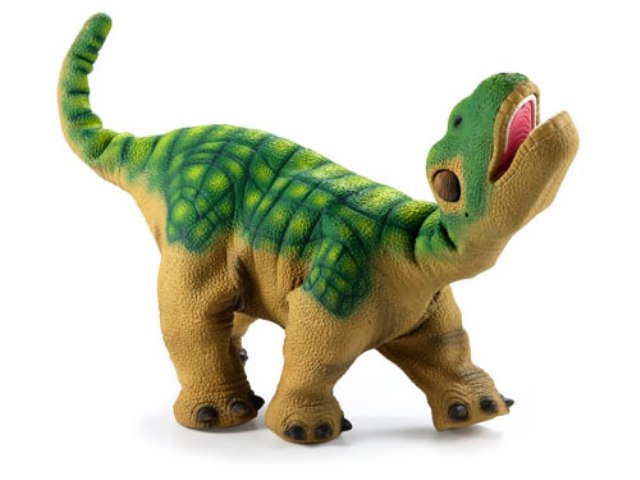 The Pleo About the Pleo 									XPast Projects									XResources 										XUnderstanding Pleo’s Hardware Connecting to the Pleo via Terminal						XCommands & Parsing Sensor Feedback 					XTouch Sensors								XMotors and Joints								XSound and Speaker Sensors						XCamera 									XInfrared Sensors 								XMiscellaneous 								XProgramming with Pleo PAWN scripting									XC++ scripting 									XGetting started 									XIntegrating the Pleo into Education Education Suggestions								XExample Educational Game							XHuman/Robot Interaction Observations Demonstration 1									XDemonstration 2									XAdditional Experimenting 							XMIXEDREALITYROBOTICSPleo Tool Kit – Programming in C++MIXED 
REALITY 
ROBOTICS   Table of Contents 